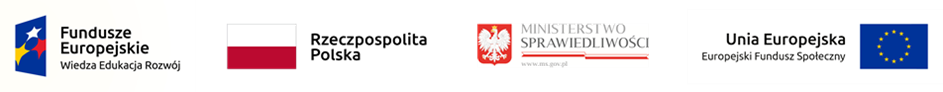 9. Procesy dotyczące wykrywania i zwalczania nadużyć finansowych i korupcji9.1. Procedura identyfikacji i zarządzania ryzykiem wystąpienia nadużyć finansowych i/lub korupcji9.2. Procedura postępowania IP w sytuacji wykrycia nadużycia finansowego i/lub korupcji (w trakcie kontroli, weryfikacji WOP, w wyniku otrzymania skargi, podczas prowadzenia postępowań o udzielenie zamówienia publicznego)9.3 Procedura postępowania IP w sytuacji otrzymania od podmiotów zewnętrznych (służb specjalnych, policji, prokuratury, prasy, IZ) informacji o podejrzeniu wystąpienia/wystąpieniu nadużycia finansowego lub korupcji9.4 Procedura informowania IZ o wszczęciu wobec beneficjenta postępowania przez uprawnione organy (prokuratura, CBA, ABW, OLAF)9.5 Procedura rozpowszechniania wiedzy wśród beneficjentów w zakresie występowania i zwalczania oszustw finansowych i/lub korupcji9.6 Procedura rejestracji/ewidencjonowania sygnałów ostrzegawczych i udostępniania rejestru pracownikom prowadzącym kontrole zarządcze9.7 Procedura dokumentowania wykorzystania rejestru sygnałów ostrzegawczych podczas kontroli zarządczychLpJednostka wykonująca działanieDziałanieTermin wykonaniaZespół złożony z przedstawicieli komórek MS posiadających doświadczenie i wiedzę o ryzykach nadużyć, w szczególności w następujących obszarach: wybór projektów, wdrażanie i weryfikacja, rozliczanie projektów i zamówienia publiczne (DSF, BM). Dokonanie oceny występowania w PO WER ryzyka nadużyć finansowych i/lub korupcji. Analiza ryzyka obejmie wszystkie wrażliwe aspekty. Informacje niezbędne do identyfikacji ryzyka pozyskuje się między innymi z takich źródeł jak np.: skargi, raporty z audytu i kontroli, wyniki kontroli zarządczych. Podczas analizy ryzyka uwzględnia się wyniki kontroli zarządczych oraz wyniki audytów, a katalog ryzyk aktualizuje się o te wyniki. Analiza ryzyka stanowi jednocześnie rejestr sygnałów ostrzegawczych, który jest brany pod uwagę i wykorzystywany w trakcie analizy WOP oraz kontroli na miejscu. Przebieg prac zespołu, który opracowuje analizę ryzyka nadużyć finansowych, powinien być należycie udokumentowany, np. notatką służbową zawierającą informacje dotyczące, m.in.: składu zespołu, harmonogramu pracy zespołu oraz wyników przeprowadzonej analizy.raz w roku, w grudniu 
a w przypadku pierwszej analizy ryzyka nie później niż 6 miesięcy po uzyskaniu przez IP desygnacjiZespół złożony z przedstawicieli komórek MS posiadających doświadczenie i wiedzę o ryzykach nadużyć, w szczególności w następujących obszarach: wybór projektów, wdrażanie i weryfikacja, rozliczanie projektów i zamówienia publiczne (DSF, BM). W przypadku zidentyfikowania wystąpienia istotnego ryzyka rezydualnego (netto) nadużyć finansowych w którymś z obszarów objętych analizą ryzyka opracowywanie Planu działań (dodatkowe kontrole/działania naprawcze) zawierającego środki/mechanizmy zwalczania nadużyć finansowych, wraz z harmonogramem ich wdrażania.RPSporządzenie podsumowania uzyskanych wyników analizy ryzyka dla IP i ostatecznej wersji Planu działań (jeśli dotyczy).niezwłocznieDyrektor/Zastępca Dyrektora DSFZatwierdzenie podsumowania wyników analizy ryzyka i ew. Planu działań (jeśli dotyczy). W razie uwag powrót do pkt. 3.niezwłocznieRPPrzekazanie do IZ analizy ryzyka celem weryfikacji i zatwierdzenia.w ciągu 10 dni od dnia zatwierdzenia analizy przez Dyrektora/Zastępcę Dyrektora DSFRP Przekazanie Planu działań do odpowiednich komórek IP celem wdrożenia działań/mechanizmów przewidzianych w Planie.niezwłocznieRPArchiwizacja dokumentów.na bieżącoLpJednostka wykonująca działanieDziałanieTermin wykonaniaRWOP,RK,pracownicy WZPW przypadku powzięcia podczas weryfikacji WOP, podczas kontroli na miejscu, podczas rozpatrywania skargi lub podczas przeprowadzania postępowania o udzielenie zamówienia publicznego podejrzenia popełnienia nadużycia finansowego i/lub wystąpienia korupcji, przekazanie informacji naczelnikom właściwych wydziałów. Przed przekazaniem informacji analiza, czy dane zdarzenie może stanowić nadużycie finansowe oraz ustalenie, czy zebrano wszystkie informacje niezbędne przynajmniej do określenia potencjalnego wpływu nadużycia finansowego na projekt.Skargi mogą być zgłaszane anonimowo na adres mailowy power@ms.gov.pl, bądź pismem, na adres IP (Ministerstwa Sprawiedliwości). niezwłocznieNaczelnicy właściwych wydziałówWeryfikacja i parafowanie pisma informującego o podejrzeniu popełnienia nadużycia finansowego i/lub wystąpienia korupcji.W przypadku uwag, powrót do pkt. 1. niezwłocznieDyrektorzy właściwych komórekZatwierdzenie pisma informującego o podejrzeniu popełnienia nadużycia finansowego i/lub wystąpienia korupcji.W przypadku uwag, powrót do pkt. 1. niezwłocznieDyrektor/Zastępca Dyrektora DSFPodjęcie decyzji o zawiadomieniu służb specjalnych, policji lub prokuratury o podejrzeniu popełnienia nadużycia finansowego i/lub wystąpienia korupcji, i/lubdecyzji o przeprowadzeniu w ramach projektu kontroli doraźnej (zgodnie z Instrukcją przygotowania, przeprowadzania kontroli projektów na miejscu, opracowywania informacji pokontrolnej oraz monitorowania wdrożenia zaleceń)i/lubprzekazania wyników kontroli uprawnionym do podjęcia dalszych czynności służbom.Jeżeli kontrola nie będzie stanowić odpowiedniego narzędzia do weryfikacji danej skargi, IP zastosuje inne, adekwatne do jej treści narzędzia mające na celu wyjaśnienie sprawy. Ewentualne przekazanie informacji (skargi) o podejrzeniu popełnienia nadużycia finansowego i/lub wystąpienia korupcji do innych, odpowiednich organów nastąpi po dokonaniu szczegółowej analizy zasadności skargi oraz po wykorzystaniu przez IP wszelkich dostępnych narzędzi i braku możliwości wyjaśnienia/zbadania zasadności skargi. niezwłocznieRWOPW razie potwierdzenia się podejrzeń po przeprowadzonej kontroli doraźnej uznanie wydatków beneficjenta w części obejmującej działania korupcyjne za niekwalifikowalne i pomniejszenie kwoty wydatków w kolejnej informacji dla beneficjenta o wynikach weryfikacji WOP. niezwłocznieRWOP, we współpracy z RPPoinformowanie beneficjenta o stwierdzeniu nieprawidłowości. W przypadku beneficjenta konkursowego wezwanie do dokonania zwrotu środków przy spełnieniu przesłanek art. 207 ust. 1 ufp, w wysokości określonej w wezwaniu lub do wyrażenia zgody na pomniejszenie kolejnych płatności na jego rzecz o środki podlegające zwrotowi. W uzasadnionych przypadkach odstąpienie od umowy z beneficjentemniezwłocznieRWOPPrzekazanie do IZ w kolejnym okresie sprawozdawczym skorygowanej deklaracji wydatków.niezwłocznieIPPoinformowanie OLAF oraz organów ścigania o podejrzeniu popełnienia przestępstwa przez beneficjenta.niezwłocznieIPDokonanie analizy zasadności wstrzymania certyfikacji wydatków, a w sytuacji tego wymagającej wstrzymanie certyfikacji wydatków w projekcie, którego dotyczy podejrzenie wystąpienia nadużyć finansowych oraz zaraportowanie o podejrzeniu nadużycia finansowego do Komisji Europejskiej, zgodnie z Wytycznymi w zakresie sposobu korygowania i odzyskiwania nieprawidłowych wydatków oraz raportowania nieprawidłowości w ramach programów operacyjnych polityki spójności na lata 2014-2020.niezwłocznieRKMonitorowanie postępów dotyczących działań administracyjnych i prawnych związanych z wykrytymi nieprawidłowościami. na bieżącoIP przekazuje niezwłocznie do IZ informacje na temat złożonych do właściwych organów ścigania oraz UOKiK zawiadomień o podejrzeniu popełnienia przestępstwa wobec podmiotu, z którym zawarła umowę lub porozumienie/wobec którego wydała decyzję o dofinansowanie oraz informacje nt. wydania przez właściwe organy postanowienia o wszczęciu śledztwa albo dochodzenia (albo o odmowie ich wszczęcia).IP przekazuje niezwłocznie do IZ informacje na temat złożonych do właściwych organów ścigania oraz UOKiK zawiadomień o podejrzeniu popełnienia przestępstwa wobec podmiotu, z którym zawarła umowę lub porozumienie/wobec którego wydała decyzję o dofinansowanie oraz informacje nt. wydania przez właściwe organy postanowienia o wszczęciu śledztwa albo dochodzenia (albo o odmowie ich wszczęcia).IP przekazuje niezwłocznie do IZ informacje na temat złożonych do właściwych organów ścigania oraz UOKiK zawiadomień o podejrzeniu popełnienia przestępstwa wobec podmiotu, z którym zawarła umowę lub porozumienie/wobec którego wydała decyzję o dofinansowanie oraz informacje nt. wydania przez właściwe organy postanowienia o wszczęciu śledztwa albo dochodzenia (albo o odmowie ich wszczęcia).IP przekazuje niezwłocznie do IZ informacje na temat złożonych do właściwych organów ścigania oraz UOKiK zawiadomień o podejrzeniu popełnienia przestępstwa wobec podmiotu, z którym zawarła umowę lub porozumienie/wobec którego wydała decyzję o dofinansowanie oraz informacje nt. wydania przez właściwe organy postanowienia o wszczęciu śledztwa albo dochodzenia (albo o odmowie ich wszczęcia).LpJednostka wykonująca działanieDziałanieTermin wykonaniaDyrektor/Zastępca Dyrektora DSFDekretacja na Naczelnika WWEFS i RP pisma z informacją o postępowaniu/ach prowadzonych przez organy ścigania wobec beneficjentów IP.Podjęcie decyzji o ewentualnym przeprowadzeniu w ramach projektu kontroli doraźnej (zgodnie z Instrukcją przygotowania, przeprowadzania kontroli projektów na miejscu, opracowywania informacji pokontrolnej oraz monitorowania wdrożenia zaleceń) i poinformowanie o tym Dyrektora BM.niezwłocznieNaczelnik WWEFS/Naczelnik WFPEDekretacja odpowiednio na RWOP i RB pisma z informacją o postępowaniu/ach prowadzonych przez organy ścigania wobec beneficjentów IP.niezwłocznieRWOP, RB, RPAnaliza, czy dane zdarzenie może stanowić podejrzenie wystąpienia nadużycia finansowego. Ustalenie, czy IP posiada wszystkie informacje niezbędne przynajmniej do określenia potencjalnego wpływu nadużycia finansowego na projekt. Podjęcie działań mających na celu kompleksowe wyjaśnienie sprawy, tj. w razie potrzeby zwrócenie się do odpowiednich organów o uzupełnienie informacji o podjętych działaniach w danej sprawie (RWOP, RB, RP).niezwłocznieRWOPPrzygotowanie pisma do IZ z informacją o wszczętym wobec beneficjenta postępowaniu. Poinformowanie o ww. sytuacji Naczelnika WK i/lub WZP. niezwłocznieNaczelnik WWEFS Weryfikacja i parafowanie pisma. W razie uwag powrót do pkt. 4. niezwłocznieDyrektor/Zastępca Dyrektora DSFZatwierdzenie pisma. W razie uwag powrót do pkt. 4. niezwłocznieRWOP Przekazanie pisma do IZ. Archiwizacja dokumentów. Przekazanie informacji o zaistniałym zdarzeniu do RK.niezwłocznieIPPodjęcie działań związanych z raportowaniem o nieprawidłowościach do Komisji Europejskiej zgodnie z Procesami dotyczącymi nieprawidłowości i odzyskiwania kwot podlegających zwrotowi.  niezwłocznieIPAnaliza otrzymanej informacji pod kątem wpływu stwierdzonego nadużycia na certyfikację wydatków. W przypadku stwierdzenia nadużycia – postępowanie jak w przypadku Instrukcji 9.2 pkt 5-7 i 9. niezwłocznieRKMonitorowanie postępów dotyczących działań administracyjnych i prawnych związanych z  wykrytymi nieprawidłowościami.na bieżącoLpJednostka wykonująca działanieDziałanieTermin wykonaniaRWOPPrzygotowanie pisma do IZ z informacją o wszczętym wobec beneficjenta postępowaniu przez uprawnione organy.niezwłocznieNaczelnik WWEFSWeryfikacja i parafowanie pisma.W razie uwag powrót do pkt. 1.niezwłocznieDyrektor/Zastępca Dyrektora DSFZatwierdzenie pisma.W razie uwag powrót do pkt. 1.niezwłocznieRWOPPrzekazanie pisma do IZ oraz do innych IP, które mają umowy zawarte z beneficjentem, którego dotyczy postępowanie.niezwłocznieRWOP Archiwizacja dokumentów.niezwłocznieLpJednostka wykonująca działanieDziałanieTermin wykonaniaRP, we współpracy z WKSporządzenie informacji dla beneficjentów w zakresie wykrywania, przeciwdziałania i zwalczania nadużyć finansowych w formie pisemnej, wraz z zestawieniem dokumentów IZ, CBA, OLAF dotyczących nadużyć finansowych. niezwłocznieDyrektor/Zastępca Dyrektora DSFZatwierdzenie informacji. W razie uwag powrót do pkt. 1. niezwłocznieRPTZamieszczenie dokumentów na stronie internetowej IP. niezwłocznieRPArchiwizacja dokumentów. na bieżącoLpJednostka wykonująca działanieDziałanieTermin wykonaniaPracownicy MS zaangażowani w realizację zadań w ramach PO WER/beneficjenci projektów realizowanych w ramach PO WER/inne osoby, które uzyskały informację o wystąpieniu sygnału. W przypadku wystąpienia sygnału ostrzegawczego wskazującego na choćby potencjalne wystąpienie nadużycia finansowego, (np. podczas weryfikacji WOP, kontroli na miejscu, rozpatrywania skargi, przeprowadzania postępowania o udzielenie zamówienia publicznego), przekazanie informacji na specjalnie utworzony dla tego typu zgłoszeń adres mailowy, do którego dostęp mają wyznaczeni pracownicy BM i DSF, z załączeniem wypełnionego Formularza służącego zgłaszaniu informacji do rejestru sygnałów ostrzegawczych, którego wzór stanowi załącznik do niniejszych Instrukcji.niezwłocznieWyznaczony pracownik BM we współpracy z wyznaczonym pracownikiem DSF Analiza zgłoszenia. Ewentualne wyjaśnienie wątpliwości i doprecyzowanie szczegółów z osobą przekazującą zgłoszenie. Przedstawienie informacji Naczelnikowi WK w BM i RB/ Naczelnikowi WWEFS w DSF o przekazanym zgłoszeniu, wraz z propozycją zamieszczenia zgłoszenia w rejestrze sygnałów bądź jego niezamieszczenia (z uzasadnieniem w przypadku propozycji niezamieszczenia informacji). niezwłocznieNaczelnik WK w BM we współpracy z Naczelnikiem WWEFS w DSFWeryfikacja propozycji. W przypadku uwag powrót do punktu 2. niezwłocznieDyrektor BM/Zastępca Dyrektora BM we współpracy z Dyrektorem DSF/Zastępcą Dyrektora DSF Akceptacja propozycji. W przypadku uwag powrót do punktu 2.niezwłocznieRKZamieszczenie informacji nt. wystąpienia sygnału ostrzegawczego na wspólnym dysku, do którego dostęp mają pracownicy odpowiedzialni za kontrolę zarządczą w BDG oraz pracownicy komórek MS zaangażowanych w realizację działań w ramach PO WER. Za przyznanie poszczególnym pracownikom uprawnień dostępu do dysku odpowiadają naczelnicy komórek (inni bezpośredni przełożeni), w których zatrudnieni są ww. pracownicy. niezwłocznieKomórki MS zaangażowane w realizację zadań w ramach PO WER oraz beneficjenci projektów realizowanych w ramach PO WER będą informowani o konieczności przekazywania informacji nt. wystąpienia sygnałów ostrzegawczych (pisma do komórek organizacyjnych MS, pisma/maile do beneficjentów, informacje na spotkaniach z beneficjentami) i o adresie, na który należy przekazywać informację. Ponadto w Polityce zwalczania nadużyć finansowych i korupcji, opublikowanej na stronie internetowej MS, w zakładce IP, zostanie zamieszczona informacja nt. tego czym są sygnały ostrzegawcze, nt. sposobu zgłaszania informacji dotyczącej ich wystąpienia, a także – w formie załączników - zestawienie przykładowych sygnałów i wzór formularza służącego zgłaszaniu informacji do rejestru sygnałów ostrzegawczych. Członkowie zespołu do przeprowadzenia analizy ryzyka wystąpienia nadużyć finansowych w MS uwzględniają podczas analizy ryzyka dane zawarte w rejestrze. Komórki MS zaangażowane w realizację zadań w ramach PO WER oraz beneficjenci projektów realizowanych w ramach PO WER będą informowani o konieczności przekazywania informacji nt. wystąpienia sygnałów ostrzegawczych (pisma do komórek organizacyjnych MS, pisma/maile do beneficjentów, informacje na spotkaniach z beneficjentami) i o adresie, na który należy przekazywać informację. Ponadto w Polityce zwalczania nadużyć finansowych i korupcji, opublikowanej na stronie internetowej MS, w zakładce IP, zostanie zamieszczona informacja nt. tego czym są sygnały ostrzegawcze, nt. sposobu zgłaszania informacji dotyczącej ich wystąpienia, a także – w formie załączników - zestawienie przykładowych sygnałów i wzór formularza służącego zgłaszaniu informacji do rejestru sygnałów ostrzegawczych. Członkowie zespołu do przeprowadzenia analizy ryzyka wystąpienia nadużyć finansowych w MS uwzględniają podczas analizy ryzyka dane zawarte w rejestrze. Komórki MS zaangażowane w realizację zadań w ramach PO WER oraz beneficjenci projektów realizowanych w ramach PO WER będą informowani o konieczności przekazywania informacji nt. wystąpienia sygnałów ostrzegawczych (pisma do komórek organizacyjnych MS, pisma/maile do beneficjentów, informacje na spotkaniach z beneficjentami) i o adresie, na który należy przekazywać informację. Ponadto w Polityce zwalczania nadużyć finansowych i korupcji, opublikowanej na stronie internetowej MS, w zakładce IP, zostanie zamieszczona informacja nt. tego czym są sygnały ostrzegawcze, nt. sposobu zgłaszania informacji dotyczącej ich wystąpienia, a także – w formie załączników - zestawienie przykładowych sygnałów i wzór formularza służącego zgłaszaniu informacji do rejestru sygnałów ostrzegawczych. Członkowie zespołu do przeprowadzenia analizy ryzyka wystąpienia nadużyć finansowych w MS uwzględniają podczas analizy ryzyka dane zawarte w rejestrze. Komórki MS zaangażowane w realizację zadań w ramach PO WER oraz beneficjenci projektów realizowanych w ramach PO WER będą informowani o konieczności przekazywania informacji nt. wystąpienia sygnałów ostrzegawczych (pisma do komórek organizacyjnych MS, pisma/maile do beneficjentów, informacje na spotkaniach z beneficjentami) i o adresie, na który należy przekazywać informację. Ponadto w Polityce zwalczania nadużyć finansowych i korupcji, opublikowanej na stronie internetowej MS, w zakładce IP, zostanie zamieszczona informacja nt. tego czym są sygnały ostrzegawcze, nt. sposobu zgłaszania informacji dotyczącej ich wystąpienia, a także – w formie załączników - zestawienie przykładowych sygnałów i wzór formularza służącego zgłaszaniu informacji do rejestru sygnałów ostrzegawczych. Członkowie zespołu do przeprowadzenia analizy ryzyka wystąpienia nadużyć finansowych w MS uwzględniają podczas analizy ryzyka dane zawarte w rejestrze. LpJednostka wykonująca działanieDziałanieTermin wykonaniaPracownik BM Przygotowanie pisma z informacją do BDG nt. konieczności wykorzystywania rejestru sygnałów ostrzegawczych przy realizacji zadań związanych z kontrolą zarządczą, konieczności poinformowania  o tym fakcie komórek organizacyjnych MS oraz dokumentowania tego faktu i przekazywania o tym informacji do BM i do DSF (informacja nt. wykorzystania rejestru sygnałów ostrzegawczych podczas kontroli zarządczej, z wykorzystaniem danych uzyskanych z komórek organizacyjnych MS) do końca marca każdego roku za poprzedni rok. Jednorazowo, niezwłocznie po uzyskaniu informacji z DSF o zaakceptowaniu zaktualizowanych IW przez IZ Naczelnik WK w BMWeryfikacja i parafowanie pisma.W przypadku uwag, powrót do pkt. 1.niezwłocznieDyrektor/Zastępca Dyrektora BMZatwierdzenie pisma.W przypadku uwag, powrót do pkt. 1.niezwłocznieRK, RP Archiwizacja dokumentów.niezwłocznie